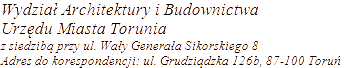 HASŁO KLASYFIKACYJNE Z RZECZOWEGO WYKAZU AKT: DECYZJE O WARUNKACH ZABUDOWYSYMBOL KLASYFIKACYJNY Z RZECZOWEGO WYKAZU AKT:  6730.11 